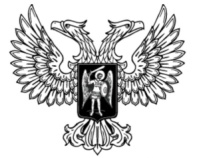 ДонецкАЯ НароднАЯ РеспубликАЗАКОНО ВНЕСЕНИИ ИЗМЕНЕНИЙ В ЗАКОН ДОНЕЦКОЙ НАРОДНОЙ РЕСПУБЛИКИ «ОБ АДВОКАТУРЕ И АДВОКАТСКОЙ ДЕЯТЕЛЬНОСТИ»Принят Постановлением Народного Совета 17 сентября 2021 годаСтатья 1Внести в Закон Донецкой Народной Республики от 24 сентября 2020 года № 199-IIНС «Об адвокатуре и адвокатской деятельности» (опубликован на официальном сайте Народного Совета Донецкой Народной Республики 5 октября 2020 года) следующие изменения:1) в абзаце первом части 1 статьи 11 слова «Специалист, «Магистр» заменить словами «Специалист», «Магистр»;2) в абзаце первом части 1 статьи 14 слова «Квалификационно-дисциплинарую комиссию» заменить словами «Квалификационно-дисциплинарную комиссию»;3) в статье 29:а) в части 2 слово «определяющего» заменить словом «определяющим»;б) дополнить частью 6 следующего содержания:«6. Республиканский орган исполнительной власти, реализующий государственную политику в сфере юстиции, осуществляет контроль выполнения юридической консультацией требований органов дознания, органов предварительного следствия, суда по уголовным делам в части предоставления бесплатной юридической помощи.»;4) в статье 34:а) в абзаце третьем части 1 слова «(делегатов конференции)» исключить;б) в пункте 2 части 2 слова «подлежащих замене,» исключить;в) пункт 3 части 2 после слов «Квалификационно-дисциплинарной комиссии» дополнить словами «, избрание членов Комиссии по организации стажировки и контролю ее проведения»;г) в части 3 слово «делегатов» исключить;д) абзац первый части 4 изложить в следующей редакции:«4. В случае истечения срока полномочий Президента и членов Совета Адвокатской палаты, определенного абзацем первым части 2 статьи 35 настоящего Закона, и непроведения собрания (конференции) адвокатов в целях избрания Президента и членов Совета Адвокатской палаты в течение двух месяцев со дня истечения срока их полномочий республиканский орган исполнительной власти, реализующий государственную политику в сфере юстиции, созывает адвокатов и организовывает проведение собрания (конференции) адвокатов для избрания Президента и членов Совета Адвокатской палаты. При этом порядок выдвижения и избрания кандидатов на должности Президента и членов Совета Адвокатской палаты определяется республиканским органом исполнительной власти, реализующим государственную политику в сфере юстиции. В таком случае собрание (конференция) адвокатов считается правомочным, если в его работе принимают участие не менее одной пятой членов Адвокатской палаты.»;5) в статье 35:а) часть 3 дополнить пунктом 21 следующего содержания: «21) организует оказание юридической помощи адвокатами, участвующими в качестве защитников в уголовном судопроизводстве по назначению органов дознания, органов предварительного следствия или суда, в соответствии с законодательством;»;б) часть 3 дополнить пунктом 22 следующего содержания: «22) обеспечивает доступность юридической помощи на всей территории Донецкой Народной Республики;»;в) часть 4 изложить в следующей редакции:«4. В случае неисполнения Президентом Адвокатской палаты и (или) Советом Адвокатской палаты требований законодательства Донецкой Народной Республики, в том числе в случае принятия решения, противоречащего требованиям, установленным законодательством, республиканский орган исполнительной власти, реализующий государственную политику в сфере юстиции, по представлению не менее одной трети членов Адвокатской палаты или по собственной инициативе направляет Президенту Адвокатской палаты и (или) Совету Адвокатской палаты предписание об отмене решения, противоречащего законодательству или нарушающего требования законодательства, либо об исполнении установленных законодательством требований.В случае неисполнения в течение двух месяцев Президентом Адвокатской палаты и (или) Советом Адвокатской палаты предписания об отмене решения, противоречащего законодательству или нарушающего требования законодательства, либо об исполнении установленных законодательством требований полномочия Президента Адвокатской палаты и (или) Совета Адвокатской палаты могут быть прекращены досрочно на собрании (конференции) адвокатов. Внеочередное собрание (конференция) адвокатов созывается Советом Адвокатской палаты по требованию не менее одной трети членов Адвокатской палаты или по требованию республиканского органа исполнительной власти, реализующего государственную политику в сфере юстиции.»;6) в абзаце первом части 4 статьи 38 слова «одного месяца» заменить словами «двух месяцев»;7) в абзаце первом части 2 статьи 43 слово «данных» заменить словом «сведений».Глава Донецкой Народной Республики					Д.В. Пушилинг. Донецк22 сентября 2021 года№ 316-IIНС